Publicado en Madrid el 05/07/2021 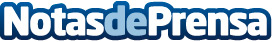 Acuerdo de colaboración IEN UPM y Grupo Sego FinanceIndustriales Escuela de Negocios y SociosInversores.com, la línea de Equity Crowdfunding del Grupo Sego Finance, han firmado un acuerdo de colaboración para ofrecer formación especializada a directivos y profesionales a los mejores precios. En concreto, un 20% de descuento en los programas MBA, en las modalidades On Campus, Online y Executive, así como curso de especialistas en FinanzasDatos de contacto:SociosInversores.com-colaborador915436698Nota de prensa publicada en: https://www.notasdeprensa.es/acuerdo-de-colaboracion-ien-upm-y-grupo-sego Categorias: Nacional Finanzas Emprendedores Cursos http://www.notasdeprensa.es